令和６年２月　結城南部第二地区保留地公売について【資料】　保留地公売情報(冊子)　　　　　抽選参加申込書　　　　　抽選参加注意事項　　　　　市税等納付状況確認に関する同意書　　　　　保留地処分規則(抜粋)保留地抽選会について一画地に複数の申込みがあった場合は、抽選により買受者を決定します。抽選になった場合、申込書に記載している連絡先にご連絡します。抽選(入札)参加注意事項を熟読のうえ、ご参加ください。抽選時間に遅れた場合は、棄権とみなしますので、必ず当日抽選時間には抽選会場内にお集まりください。なお、抽選会当日は以下に記載するものをご用意ください。当日持参物〇申込書の写し〇本人確認書類〇代理人が抽選に参加する場合は、委任状抽選会場位置図結城市中央町二丁目３番地結城市役所　一階　多目的スペース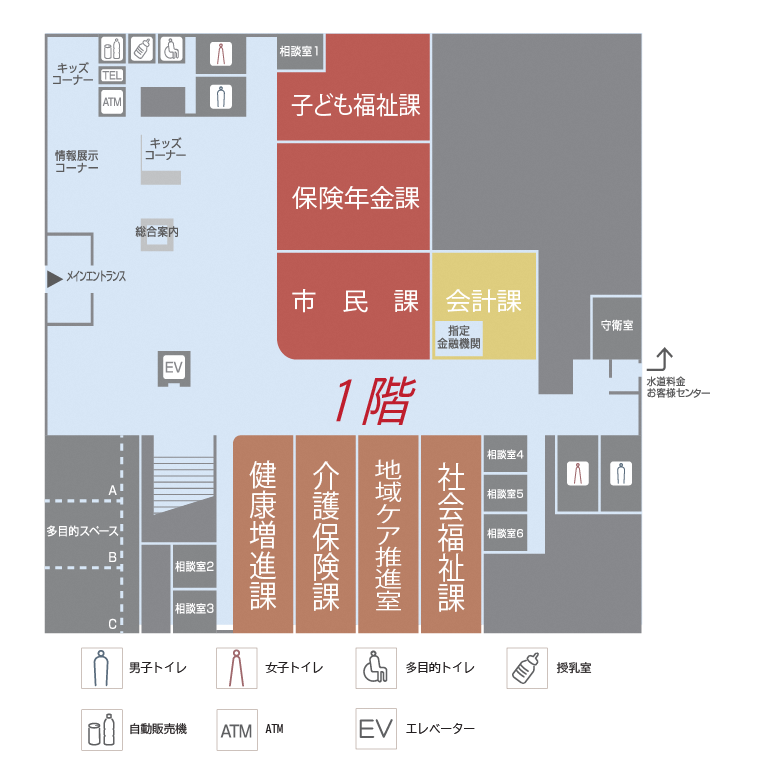 ■公売日令和６年２月４日（日）■公売場所結城市中央町二丁目３番地　区画整理課■公売方法抽選※一画地に複数の申込みがあった場合は、抽選により買受者を決定します。■抽選日時及び場所令和６年２月４日（日）午前１０時開始　結城市中央町二丁目３番地　結城市役所　一階　多目的スペース■抽選の申込期間　令和６年１月１５日（月）午前９時００分から　令和６年１月２９日（月）午後５時００分まで土曜日、日曜日を除く。■抽選の申込方法上記申込期間内に下記書類を揃え、市役所区画整理課に提出してください。郵送による申込みは受け付けません。・抽選参加申込書・市税等納付状況確認に関する同意書・住民票の写し（世帯全員のもの）申込期間が終了したのち、抽選になるか否かの連絡を差し上げます。詳しくは裏面をご覧ください。■主な条件別紙「抽選(入札)参加注意事項」をご覧ください。